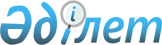 Қазақстан Республикасының еңбек сіңірген заңгері Юрий Алексеевич Кимді мәңгі есте қалдыру туралыҚазақстан Республикасы Үкіметінің қаулысы 2001 жылғы 23 қаңтар N 110

      Мемлекет және қоғам қайраткері, Қазақстан Республикасының еңбек сіңірген заңгері Ю.А. Кимді мәңгі есте қалдыру мақсатында Қазақстан Республикасының Үкіметі қаулы етеді:     1. Алматы қаласының әкімі:     1) Ю.А.Кимге ескерткіш құлпытас орнатсын;     2) белгіленген тәртіппен Алматы қаласы көшелерінің біріне Ю.А.Кимнің есімін берсін;     3) Алматы қаласының Зейін Шашкин көшесіндегі 36а тұрғын үйге ескерткіш тақта орнатсын.     2. Алматы қаласының әкіміне ескерткіш құлпытасты жасау мен орнату және Ю.А.Кимді мәңгі есте қалдыру жөніндегі іс-шаралар бойынша шығыстарды қаржыландыруды 2001 жылға арналған жергілікті бюджетте көзделген қаражат есебінен және шегінде жүзеге асыру ұсынылсын.     3. Осы қаулы қол қойылған күнінен бастап күшіне енеді.     Қазақстан Республикасының        Премьер-МинистріМамандар:     Багарова Ж.А.     Қасымбеков Б.А.
					© 2012. Қазақстан Республикасы Әділет министрлігінің «Қазақстан Республикасының Заңнама және құқықтық ақпарат институты» ШЖҚ РМК
				